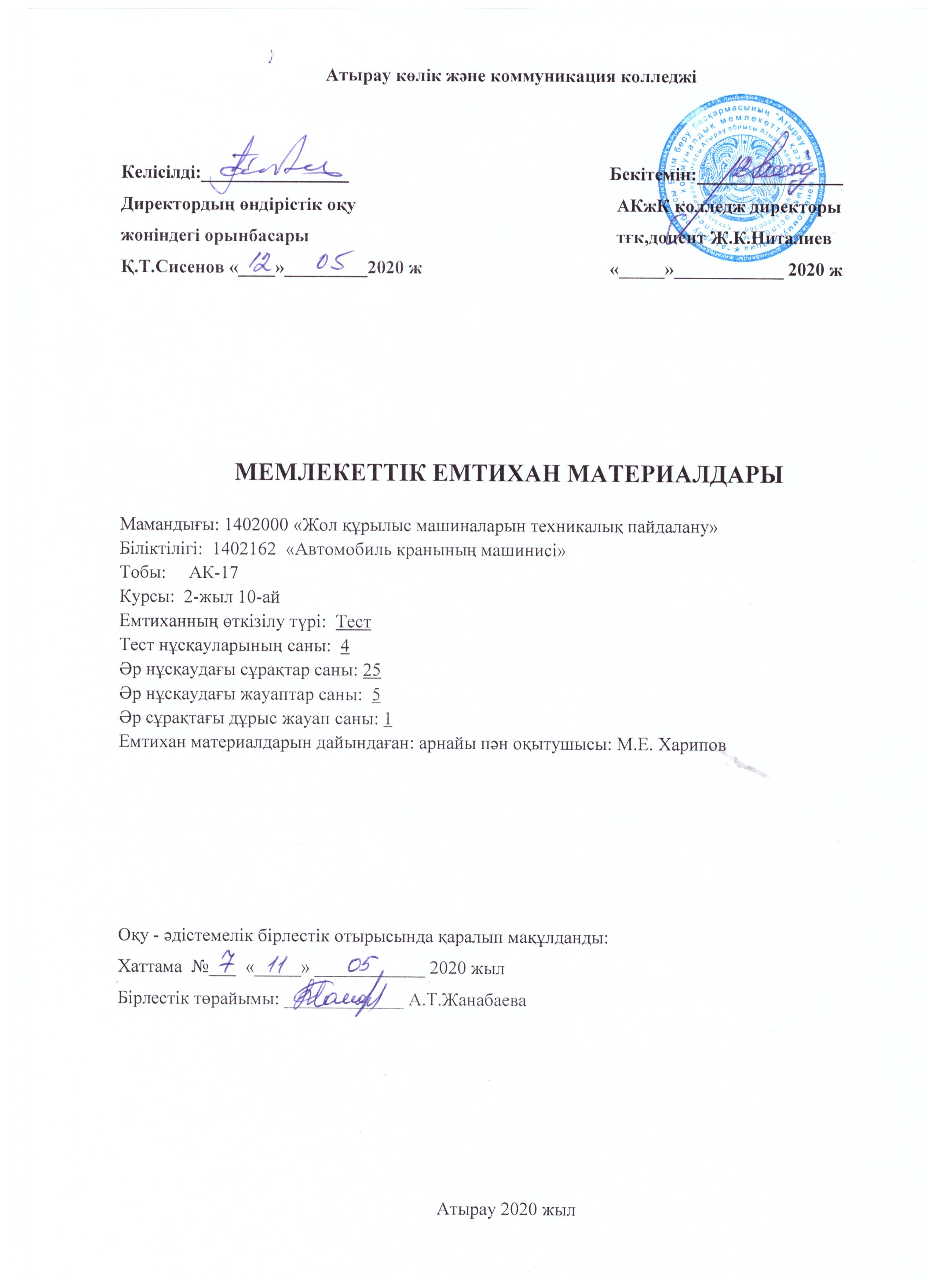 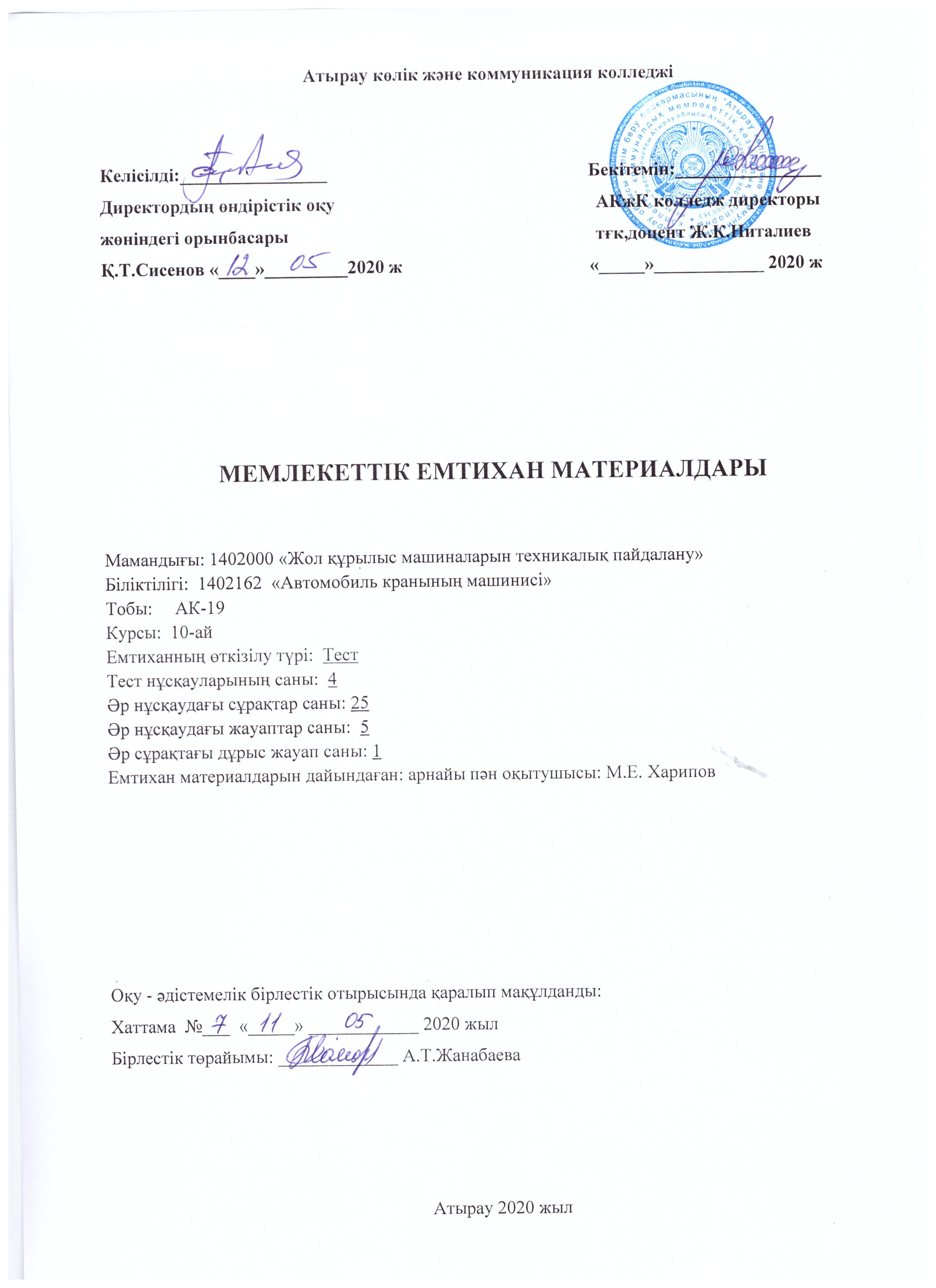 І-нұсқа:1.Кран машинисінің кабиналары қайда орнатылады?   А) бұрылу механизмінде   Б) қос аяқты тіректерде   В) тіреуіш-бұрылу қондырғысыда   С) қозғалатын жақтауда   Д) бұрылатын жақтауда2.Кранның тірек контуры жұмыс істеп тұрған күйінде нені арттырады?   А) шығармалы тіреуіш   Б) серпімді аспаларды ажытарқыштар   В) қарама-қарсы салмақ   С) тұрақтандырғыш   Д) қозғалатын жақтау3.Шасси осьтерінің қозғалатын жақтаумен қатаң қосылысы нені қамтамасыз етеді?   А) бұрылатын жақтау   Б) тіреуіш-бұрылу қондырғысы   В) шығармалы тіректер   С) серпімді аспаларды ажыратқыштар   Д) арқан тартқыштар4.Крандарды ішінара куәландырып тұру қалай жүргізіліп отырады?   А) 3жылда 1 рет   Б) ай сайын   В) 5 жылда 1 рет   С) 6 айда 1рет   Д) 12 айда 1 рет5.Кранның гидрожүйесінде жұмыс сұйықтығы ретінде бәрінен пайдаланған дұрыс:   A) МГЗ   Б) индустриялды N-30A   В) аталған майлардың кез-келгені   С) ұршық майы  АУ   Д) гидравликалық МГ-306.Қазаншұңқыр (шұңқыр) еңісінің шетінде жұмыс істеу үшін кран орнатылатын ара     қашықтық  неге байланысты?   А) кранның маркасына   Б) сидақтың ұзындығына   В) көтерілетін жүк салмағы   С) топырақтың түріне және қазаншұңқырдың (шұңқыр) тереңдігіне   Д) сидақтың ұшып шығуына7.Орындары ауыстырылатын жүкті ..... түсіруге рұқсат етіледі?   А) осыған арналған орынға   Б) электр кабелі   В) бу және газ өткізетін құбырларға   С) уақытша аражабынға   Д) кез-келген бос орынға8.Кранасты  белдемелер, колонналар, рельстер  ненің көмегімен  ілмектеледі?   А) стравестор   Б) ілмек   В) қармауыш   С) қапсырма   Д) стропор9. Ілмек (стропа) тармақтарының көлбеу бұрышы неше градустан аспауы тиіс?   А) 60 градус   Б) 45 градус    В) 15 градус   С) 30 градус   Д) 90 градус10.Тасымалдау қалпындағы кранның қозғалыс жылдамдығы:    А) орташа   Б) жолдағы жылдамдық   В) ең жоғары   С) ең төменгі   Д) тасымалдау11.Қозғалтқыш цилиндріндегі периодты түрде қайталанып тұратын процестер жиынтығы        қалай аталады?   А) жұмыс циклі
   Б) такт
   В) жұмыс процесі
   С) шеткі қалпы
   Д) қозғалтқыш биіктігінің азаюы12. Поршеннің қозғалыс кезіндегі ең шеткі қалпы және қозғалыс жылдамдығы нөлге тең    нүктесі  қалай аталады ?   А) өлі нүкте
   Б) шеткі нүкте
   В) шеткі жағдай
   С) такт
   Д) жұмыс процесі13. V-тәрізді қозғалтқыштың қатарлы қозғалтқыштан артықшылығы:   А) қозғалтқыштың биіктілігінің көбеюі
   Б) қозғалтқыштың биіктілігінің азаюы
   В) иінді біліктің бектіліуінің беріктігін арттыру және жинақылығы
   С) қозғалтқыштың ұзыны мен енінің үлкейуі
   Д) артықшылығы жоқ14. Дизелді қозғалтқышта жанғыш қоспа қайда түзіледі?   А) ауа өткізгіште
   Б) карбюраторда
   В) май сыдырғышта
   С) қозғалтқыш цилиндірінде
   Д) қысым  сақинасында15. Төрт цилиндрлі қозғалтқыштың жұмыс жасау реті қандай?   А) 1-3-2-4
   Б) 1-2-3-4
   В) 4-3-2-1
   С) 4-2-3-1
   Д) 1-3-4-216. Қозғалтқыштан беріліс қорабын қысқа уақытқа ажырататын бөлшек:   А) рульдік механизм
   Б) таратқыш қорап
   В) ілініс
   С) беріліс қорабы
   Д) кардандық беріліс17. Карданды берілістің айналу моментін жетекші доңғалақтарға жеткізетін бөлшек:   А) тарату қорабы
   Б) беріліс қорабы
   В) рульдік механизм
   С) тежеу механизмі
   Д) басты беріліс18. Төрт тактілі қозғалтқыштың бір циклі кезіндегі иінді біліктің айналасы:   А) 1
   Б) 2
   В) 3
   С) 5
   Д) 419. Қозғалтқыштың литражы деп...   А) салқындату жүйесінің сыйымдылығы
   Б) 100 км-ға шығындалатын отын мөлшері
   В) барлық цилиндрлердің толық көлемінің қосындысы
   С) барлық цилиндрлердің жұмысшы көлемінің қосындысы
   Д) майлау жүйесінің сыйымдылығы20.Қозғалыс кезінде, жолаушылардың ернеулі платформасы бар жүк автомобилінің     шанағында   тұруға рұқсат етіле ме?   А) тыйым салынады    Б) рұқсат етіледі, егер платфома ернеуінің биіктігі еденнен кем дегенде 0,8 м болса   В) рұқсат етіледі, 40 км/сағ-тан артақ емес жылдамдықпен қозғалған кезде   С) рұқсат етіледі, егер автомобиль отырғыштарға арналған орындармен жабдықталса   Д) жартылай тұруға21. Қозғалыс кезінде жолаушылар, жүргізушіні көлік құралын басқарудан алыңдатуға бола     ма?   А) болмайды   Б) болады   В) жоқ   С) жол ақысын төлейтін талондарды сатып алғысы келсе   Д) арасында болады22. Жүргізушінің шұғыл түрде, тежеуіне тыйым салынады:   А) егер бұл жол-көлік оқиғасын болдырмауға қажет болмаса      Б) жаяу жүргіншілер өтпесі немесе жол қиылысы аялдауында тоқтау үшін   В) бағдаршамның жасылдан кейін сары белгісі жанған кезде   С) егер жолда ешкім болмаса   Д) тыйым салынбайды23.Жауапты қызметкерлер өндіріс орнына зақым келтірсе қандай жауапкершілікке     тартылады?   А) қоғамдық 
   Б) қылмыстық
   В) аминистративтік
   С) дисциплиналық
   Д) материалдық24.Заңға сәйкес өндірісте еңбек қауіпсіздігінің ұйымдастырылуына кім міндетті?   А) кадр бөлімі
   Б) бастық
   В) техника қауіпсіздігі директорының орынбасары
   С) директор,басты инженер
   Д) инженер25.Өндіріс орындарында еңбек қорғанысын ұйымдастыруға кім жауапты?   А) ауысым бастығы   Б) директор
   В) финанс жөніндегі директор
   С) цех бастығы
   Д) басты инженер
ІІ-нұсқа:1.Елді мекендерге жататын ереже, қай жерден бастап әрекет ете бастайды?  А) Ақ немесе көк фонда елді мекеннің аты жазылған жол белгілері қойылған жерден  Б) Ақ фонда, елді мекеннің аты жазылған жол белгілері қойылған жерден  В) Көк фонда, елді мекеннің аты жазылған жол белгілері қойылған жерден  С) Тікелей жолға, құрылысты аумақ басталған жерден  Д) Жол бойындағы елді мекеннің барлығында2. Жоғары жылдамдықта, тура бойымен қозғалғанда, қандай автомобиль анағұрлым орнықты?   А) Артқы жетекті жүк автокөлігі
   Б) Әртүрлі осьті автокөлікте
   В) Артқы жетекті жеңіл автокөлігі   С) Бұл ережеде қарастырылмаған
   Д) Алдыңғы жетекті3. Е25 бұл жол таңбасы нені көрсетеді?   А) Жолаушы санын
   Б) Жолдың нөмірін (маршруттың)
   В) Көлік нөмірін   С) Арақашықтықты
   Д) Жылдамдықты көрсетеді4. Өндіріске жаңадан жұмысқа келген адамдар қандай инструктаж тапсыру керек?   А) Кірме 
   Б) Ағымдылық
   В) Жобаланбаған
   С) Қайталанбалы
   Д) Бастапқы5. Зиянды және қауіпті өндірістік факторларға не жатады?   А) Биіктік деңгейінің төмендеуі
   Б) Шаң, вибрация, шу
   В) Жылулық сәулелену
   С) Машинаның қозғалмалы детальдары
   Д) Шу, құрылғының ашық тоқ тасымалдағыш бөлігі6. Қандай зиянды және қауіпті өндірістік факторлар металлургия өндірісіне жатпайды?   А) Жылулық өлшем
   Б)  Шу    В) Радиоактивтік
   С) Вибрация
   Д) Шаң7.Кранның атқаратын механизмдеріне механикалық күш беретін...   А) Айқартопса білік   Б) Редукторлар (бәсеңдеткіш)
   В) Шасси
   С) Берілісті ауыстыру қорабы   Д) Трансмиссия8. Целиндрлік конустар бәсеңдеткіштің ... баспалдағы бар   А) 4
   Б) 1
   В) 3
   С) баспалдақсыз   Д) 29.Жүк  көтерімділік  көрсеткіштерін ... орнатады:   А) Сидақтың аспасында
   Б) Машинист көретін жерге
   В) Сидақтың аяғында
   С) Сидақта (жебеде)   Д) Ілмектің астында10. Кран машинисті жұмысына ..... тұлғалар жіберіледі:   А) 21 жастан кіші емес
   Б) 25 жастан кіші емес
   В) 20 жастан кіші емес
   С) 16 жастан кіші емес   Д) 18 жастан кіші емес11.Автомобиль кранның ТБ-1 (техникалық байқау) қандай уақыттан кейін өткізіледі?   А) 30 жұмыс сағатынан кейін
   Б) 250 жұмыс сағатынан кейін
   В) 100 жұмыс сағатынан кейін
   С) 50 жұмыс сағатынан кейін   Д) Жылына 2 рет12. Өте икемділікке ие болатындар:   А) Қара металлдар
   Б) Металлдар
   В) Аморфты денелер
   С) Түсті металлдар   Д) Паластмассалар13. Тығыздауыш сақинасын ... дайындайды:   А) Герметикалық қоспалардан
   Б) Резеңкеден 
   В) Болаттан
   С) Вулканизацияланбаған өңделмеген қоспалардан   Д) Техникалық киізді14. Техникалық киіз ..... үшін қолданылады:   А) Тығыздауыш дайындау   Б) Резеңкелерді дайындау
   В) Құбырларды дайындау
   С) Таспалар дайындау
   Д) Төсеніштерді дайындау15. Минералды майды ..... жасайды:   А) Соляркадан
   Б) Бензиннен
   В) Керосиннен   С) Мұнайдан    Д) Минералды заттардан16. Май радиаторы ...үшін арналған:   А) Май сапасын тексеру
   Б) Май қысымын тексеру 
   В) Отын берілісті ажырату
   С) Майыдың ағып кетуін қадағалау   Д) Қажетті көлемде май температурасын сақтап тұру17. Кокстенгіштік – бұл:   А) Мұнай өнімінің қызған кезде қатты заттарды бөліп шығару қабілеті
   Б) Мұнай өнімінде судың болуы
   В) Отынның жылжымалылығы және қоюлығы
   С) Дизельді отынның тұтану икемділігі   Д) Дизельді отының детанацияға икемділігі18. Теңіз атмосферасы жағдайында коррозиядан сақтау үшін .... қолданады:   А) Ыстыққа төзімді АА-70 эмалін
   Б) Көгілдір ПФ – 133 эмалін 
   В) МЛ-25 эмалін
   С) Қызыл – қоңыр ПФ – 133 эмалін   Д) НЦ-25 нитро эмалін19. Кранның орнықтылығына ықпал ететін қолайсыз факторлар болып табылатындар:   А) Сидақтың орналасуы    Б) Көтерілетін жүктің салмағы   В) Кранның бұрылатын бөлігі айналған кезде пайда болатын ортадан серпу күштері   С) Кран салмағы   Д) Жел күші мен жолдың еңістігімен20. Крандарды динамикалық сынау мақсаты:   А) Кранның металл құрылымының жағдайын тексеру   Б) Кран тежеуіші мен механизмдерінің жұмысын тексеру   В) Кран механизмінің әрекет етуін тексеру    С) Жүктің орнықтылығын тексеру   Д) Кран механизмдері мен олардың тежеуіштерінің жұмысын тексеру21. Крандарды толығымен техникалық куәландыру қалай жүргізіледі?    А) жылына 2 рет   Б) 5 жылда 1 рет   В) жылына 1 рет   С) тоқсан сайын    Д) 3жылда 1 рет22. Қандай кезде жинау-жуу, бақылау-тексеру және жанармай құю жұмыстары жүргізіледі?   А) ТР   Б) ТҚК-1   В) ТҚК-2   С) МҚК   Д) КҚК23. Кран қандай жағдайда жұмыс істеген кезде наряд – рұқсат беріледі?   А) Қауіпті жүкпен   Б) Балқытылған металлмен   В) ЛЭП – те   С) Шығармалы тірексіз   Д) Қазаншұңқырда немесе шұңқырда24. Сақиналы және қос ілгекті ілмектер нені қыстыру үшін қолданылады?   А) Қабырғаны   Б) Іргетас шығырларын   В) Басқыш сатыларды    С) Табандықты    Д) Ұзын өлшемді жүктерді25. Ілмек биркасында не көрсетіледі?   А) Реттік нөмірі, жүк көтерімділігі және сынақ мерзімі   Б) Реттік нөмірі және жүк көтерімділігі    В) Реттік нөмірі және сынақ мерзімі   С) Жүк көтерімділігі және сынақ мерзімі   Д) Реттік нөмірі және ілмектің тағайындалуыІІІ-нұсқа:1. Кәсіпорынға көлікпен кіріп – шығу үшін неше қақпа орнатылады?   А) 5
   Б) 4   В) 2   С) 3   Д) 12. Сидақтың көтерілу полипастының еселілігі ?   А) 6
   Б) 4
   В) 3
   С) 2   Д) 53. Жүк және полистат арқандарын ...майлайды    А) 2 айдан кейінгі мерзімнен ерте емес   Б) 6 айда 1 рет    В) 3 айдан кейінгі мерзімнен сирек емес   С) 1 айдан кейінгі мерзімнен ерте емес   Д) жылына 1 рет4. Шойынның төзімділік шегін анықтайды:   А) алюминий   Б) бор   В) фосфор   С) титан   Д) ванадий5. Автомобиль крандары деп аталады:   А) электр жетегі бар крандар   Б) автомобиль шассесінде құрастырылған барлық крандар   В) гидравликалық жетегі бар   С) жүк көтерімділігі 10 тоннадан кем емес крандар   Д) механикалық жетегі бар6. Қандай сақиналар поршеннің  жоғарғы бөлігіне жақын орналастырылған?   А) резенкелі    Б) пластмасса   В) компрессиялық    С) май сыдырғыш   Д) мыс7. Электролитті еріткен кезде ... құю қажет:    А) суды майға   Б) суды қышқылға   В) суды суға   С) қышқылды қышқылға    Д) қышқылды суға8. Қозғалтқыштың қосиінді-бұлғақты механизмінің қозғалмалы бөлшектеріне жатады:   А) цилиндр бірікпесі   Б) блок және цилиндр бастиегі   В) картер табандылығы   С) блока бастиегі төсенішімен   Д) иінді білік маховикпен, поршень бұлғақпен 9. Кранның жүк орнықтылығының коэфинценті...болуы тиіс:   А) 1,44 кем емес    Б) 1,5 кем емес    В) 1,44 артық емес   С) 1,15 кем емес   Д) 1,15 артық емес10. Кранның орнықтылығын не арттырады?   А) жүк   Б) шығармалы тіректер   В) қарама – қарсы салмақ   С) Шығармалы тіректер мен серпімді аспаларды ажыратқыштар   Д) серпімді аспаларды ажыратқыш11. Крандарға ықпал етпейтін салмақ моменттерінің  мөлшері неге байланысты?   А) жұмыс істеп тұрған кран механизмдері жетегінің түріне   Б) сидақтың орналасуына   В) желдің күшіне   С) кран тұрған алаңның еңістігіне    Д) көтерілетін жүктің салмағына12. Кранды тексерген кезде...төмен ауыспалы электр кернеуі қолданылады?   А) 36 вольт   Б) 12 вольт   В) 127 вольт   С) 6 вольт   Д) 24вольт13. Басқарудың  пневматиқалық жүйесіне ауа...арқылы кіреді:   А) кірмейді   Б) компрессор   В) желдеткіш   С) сорап   Д) қысым14. Арқандардың көмегімен сидақ аспалары?   А) жұмсақ   Б) жартылай жұмсақ   В) икемді   С) қатты   Д) жартылай қатты15. Металдармен қорытпалардың негізгі қасиеттері:   А) механикалық және амфотерлік қасиеті   Б) химиялық, физикалық, механикалық, технологиялық қасиеті   В) төзімділік   С) көп тісті жоңғыштар   Д) қышқылды қасиеті16. Қозғалтқыштағы май ... кезінде ауыстырылады:    А) ауысым сайын күтім   Б) майдың қараюы   В) ТҚ-2   С) майдың ақшылдануы   Д) ТҚ-117. ЗИЛ-130 әйнек тазартқышының жетегі?   А) пневматикалық   Б) механикалық   В) гидравликалық   С) электрлік   Д) ваккумдық18. Қысқа тұйықталудан ... пайда болады?   А) қоршаған ортаның температурасының жоғарылауы   Б) майлануы   В) жерге қосудың болмауы   С) дұрыс емес жерге қосу   Д) оқшауладың бұзылуы19. Берілісті шусыз қосуға мүмкіндік беретін беріліс қорабындағы механизм:   А) жұдырықшалы жалғастырғыш   Б) синхронизатор   В) бөлгіш   С) кері жүрістің тісті тегершік шығыры   Д) беріліс ауыстырып қосқышы 20. Бүйірден соққан қатты желдің әсері, автомобильге анағұрлым қауіпті:   А) ашық жол бөліктерінде қозғалғанда
   Б) бір жағы ағаштармен жабылған жол бөлігінде қозғалғанда
   В) жабық жерден ашыққа шыққанда    С) әсер етпейді
   Д) төменгі жылдамдықта қозғалғанда21. Бұрылыс көрсеткіштерімен ескерту белгісін беру, қай кезде тоқтатылады?   А) маневр орындау алдында
   Б) маневр орындау ортасында
   В) маневр орындап,ұзаған соң
   С) маневр орындап болған соң, бірден 
   Д) маневр кезінде22. Автопойыз қозғалысы кезінде, қандай жағдайларда «Автопойыз» тану белгісі жану        керек?   А) тәуліктің қараңғы уақытында
   Б) тәуліктің қараңғы уақытында және көріну жеткіліксіз болғанда
   В) тәуліктің жарық уақытында
   С) жүкпен қозғалғанда   Д) барлық жағдайларда 23. Өндірістегі шаңнан тазарту құралдары:   А) шынайы вентиляция, скруббер және электрофильтр
   Б) скруббер, шаң басатын камералар және жылжымалы зат
   В) кондиционер, шаң басатын камералар және электрофильтр
   С) скруббер, элекрофильтр
   Д) жылжымалы шкаф, скруббер, электрофильтр24. Электр жарақатын алғанда көрсетілетін алғашқы көмек:   А) зардап шегушіге алғашқы медициналық көмек көрсету      Б) жасанды ауа беру
   В) жасанды жолмен қан айналымын реттеу
   С) тоқ соғудан зардап шеккен адамды босату
   Д) асқазанды тазарту25. Өрт пайда болуының себебі және классификациясы:   А) пештер, вентиляция, электроқұрылғы
   Б) электроқұрылғы, ашық өрт көздері, жылу бөліну
   В) ашық өрт көздері, пеш, электроқұрылғылар
   С) пештер, ашық өрт көздері, жылулық сәулелену
   Д) пештер, электроқондырғылар, құрылғылардың вибрациясыІҮ-нұсқа:1. Камаз-740 форсункасының инесі көтерілі бастағандағы қысым?   А) 185кг/см2   Б) 170кг/см2   В) 175кг/см2   С) 165кг/см2   Д) 180 кг/см22. Қозғалатын жақтауда ... орналастырылған?   А) жүк жүкшығыры   Б) кран машинисінің кабинасы   В) шығармалы тіректер   С) қарсы салмақ   Д) сидақты жүкшығыры3. Кранды статистикалық сынаған кезде жүкті қандай биіктерге көтереді   А) 200-300 мм   Б) 500-600 мм   В) 300-400 мм   С) 400-500 мм   Д) 100-200мм4. Кранды қандай жерге орнатуға болмайды?   А) 2 градустан аса көлбеу алаңда   Б) құмды құмайт топырақта   В) тығыздалмаған, жаңадан себілген топырақта   С) 2 градустан кем көлбеу алаңда   Д) құрғақ сары топырақта5. Автокранның анағұрлым көп жүк көтерімділігі:   А) сидақтың ең аз бұрылуында   Б) жүктің ең көп көтерілуінде   В) сидақтың ең аз шығарғандығында   С) сидақтың ең көп шығарғандығында   Д) жүктің ең аз көтерілуінде6. Өте икемділікке ие болатындар:   А) қара металлдар
   Б) металлдар
   В) аморфты денелер
   С) түсті металлдар   Д) паластмассалар7. Қызқылт – қызыл түсті тұтқыр және жұмсақ түсті материал:   А) хром  
   Б) никель
   В) вольфрам   С) мыс   Д) сүрме8. Құрыш арқандарды есу түрлері:   А) үзікті   Б) қос   В) бір жақты   С) айқаршықты   Д) бір жақты және айқаршықты9. Аккумулятор батареясы түрлендіреді?   А) химиялық энергияны электрлікке   Б) механикалық энергияны электрлікке   В) электрлік энергияны механикалыққа   С) жылу энергиясын электрлікке    Д) жұмыс сұйықтығын механикалық10. Қандай көрсеткіш жеңіл автомобильдер тобының негізгі салынған?   А) аумақты мөлшер және сыйымдылық
   Б) ең жоғарғы жылдамдық
   В) цилиндрдің жұмыс көлемі   С) аумақты мөлшерлер   Д) сыйымдылығы11. Төменде аталған автомобильдердің қайсысы дизельді:   А) ВАЗ - 2190   Б) ГАЗ - 3307   В) ВАЗ - 2106   С) ГАЗ - 3110   Д) КамАЗ – 532012. Инді біліктің түпкі тіреуіш қақпақтары:   А) цилиндр жұмыс реттелігінің өзара ауыстырылатын сәйкестігі   Б) өзара ауыстырылатын    В) өзара ауыстырылмайтын   С) сол блоктың өзара ауыстырылатын қақпақтары   Д) бірдей маркалы қозғалтқыш блоктарының өзара ауыстырылатын қақпақтары13.Кранның жұмыс істеу үшін қажетті алаңшаның мүмкін болатын келбеу бұрышы?   А) 4 градус    Б) 5 градус   В) 2 градус    С) 1 градус   Д) 3 градус14. Автокранның негізгі механизмдерін басқару жүйесі ... болады   А) жебелі (сидақты)    Б) жылжымалы   В) жүк таситын   С) негізгі   Д) негізгі емес15. Жеңіл автокрандарында ең жоғарғы жүк көтерімділігі:   А) 12т   Б) 10т   В) 6т   С) 4т   Д) 8т16. Кранмен ... көтеруге тыйым салынады?   А) салмағы кранның жүк көтерімділігінен асатын жүк   Б) «орнынан қозғалмайтын» жүкті   В) үстінде адам тұрған жүкті   С) салмағы белгісіз жүкті   Д) "орнынан қозғалмайтын" жүкті және үстінде адам тұрған жүкті17. Қандай биіктікке көтерілген кезде ілмекшіге жүктің қасында болуға рұқсат етіледі?   А) алаң деңгейінен 100 мм кем емес    Б) алаң деңгейінен 800 мм кем емес   В) алаң деңгейінен 500 мм кем емес    С) алаң деңгейінен 1000 мм кем емес    Д) алаң деңгейінен 200 мм кем емес18. Металл беттерін өңдеу тазалығын .... арқылы  арттырады:   А) қалайылау   Б) тозаңдану   В) әрлеу, өңдеу   С) күшейту   Д) фрезермен19. Қыздырылған шойынның икемділігі ... кезде төмендейді:   А) тұрақтандырған   Б) жұмсартқан   В) жасытқан   С) жиілігі тоқпен шынықтырған   Д) шынықтырған20. Электр қауіпсіздігін қамтитын негізгі шаралар:   А) металдық пештер
   Б) тоқ өткізгіш құрылғылар
   В) магниттелген заттар
   С) изоляция
   Д) жоғарғы қуатты трансформаторлар21. Егер қан кету ішкі органдарда, қуыстарда және тамырда жүрсе, бұл қалай аталады?   А) қуысты
   Б) ішкі
   В) ашық
   С) жабық   Д) сыртқы22. Артериалды қан кету себебі:   А) тамырларды жанаса жарақаттау кезінде
   Б)  күре тамыр жарақаттануы кезінде
   В) кез келген тамырдың зақымдануы әсерінен таяз жарақаттану кезінде
   С) терең жарақаттану әсерінен кез – келген артерияның зақымдануы
   Д) тамырдың зақымдануы әсерінен беттік жарақаттану кезінде23. Қандай жағдайларда, артқы тұманға қарсы жарықтарды қолдануға рұқсат етіледі?   А) көріну жеткіліксіз жағдайларда ғана
   Б) тәуліктің қараңғы уақытында және көріну жеткіліксіз жағдайда
   В) қарлы,боранды,нөсерлі кезде
   С) оларды, тоқтау белгісіне қосқан жағдайда
   Д) тәуліктің жарық уақытында24. Автоарнада тыйым салынады:   А) механикалық көлік құралдарын тіркемеге алуға
   Б) рұқсат етілеген ең жоғары массасы 3,5 т көп жүк машиналарына
   В) мотоцикльдерге
   С) велосипедтер қозғалысына 
   Д) колоннамен жүруге25. Артқы жүріспен қозғалуға қай жерде тыйым салынады?   А) жол жөнекей бағыттағы жолдарда
   Б) елді мекендерден тыс жерде
   В) ауылдық жерлерде
   С) қала ішінде   Д) автоарналарда